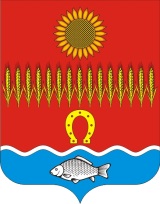                                                  РОСТОВСКАЯ ОБЛАСТЬ                                НЕКЛИНОВСКИЙ РАЙОНСобрание депутатов Советинского сельского поселенияРЕШЕНИЕ       О внесении  изменений  в решение Собрания депутатов Советинского сельского поселения от 18.04.2017 г. № 44 «О внесении  изменений и дополнений  в решение Собрания депутатов Советинского сельского поселения от 14.11.2014 г. № 82 «Об установлении земельного  налога»  В целях приведения принятых Собранием депутатов Советинского сельского поселения правовых актов, в соответствие с Налоговым кодексом Российской Федерации,   Собрание депутатов Советинского сельского поселения решило :	1. Внести в решение Собрания депутатов Советинского сельского поселения от 18.04.2017г. №44  «О внесении  изменений и дополнений  в решение Собрания депутатов Советинского сельского поселения от 14.11.2014 г. № 82 «Об установлении земельного  налога»   следующие  изменения :Пункт 4 изложить в следующей редакции: «4. Настоящее решение вступает в силу с момента официального опубликования (обнародования)  и применяется  к правоотношениям, возникшим   01.01.2017 года ». 2. Контроль за выполнением настоящего решения возложить на постоянную комиссию Собрания депутатов Советинского сельского поселения по бюджету, налогам и  муниципальной  собственности (председатель- А.Г.Гончарова ).Председатель Собрания депутатов - главаСоветинского сельского поселения                                               В.А.Бондаренкослобода Советка 24 мая  2017 года№ 50ПринятоСобранием депутатов 24 мая 2017 года